Интегрированное занятие в старшей группе.      Тема: «Мой любимый родной дом!»Цель: закрепить названия геометрических фигур, величину, цвет, количество; развивать глазомер. Закреплять умение рисовать акварелью. Развивать композиционные умения, учить располагать изображения внизу листа, по всему листу. Развивать эстетическое восприятие.Образовательные области: познание, коммуникация, художественное творчество.Материал: альбомные листы, акварельные краски, кисточки по количеству детей; наглядный материал: макет дома и картина с изображением домов различных построек.  Ход занятия:Воспитатель: (читает стихотворение А. Барто «Дома»).      -Ребята, я вам хочу прочитать одно очень красивое стихотворение А. Барто, а вы послушайте его и скажите, про что это стихотворение.На улице дождь непрерывный,А дома тепло и светло.И можно на бурые ливниСпокойно смотреть сквозь стекло.Тут можно укрыться от зноя,Спастись от морозного дня.В хорошее место родное-Домой так и тянет меня.- Красивое стихотворение? О чем оно?Дети: о доме.Воспитатель: правильно, о доме. Ведь у каждого из нас есть свой дом, который мы любим, в котором живут самые родные и самые любимые нам люди. А какой ваш дом? (ответы детей). У всех нас разные дома: у кого- то большой, у кого- то маленький, у кого-то красивый, у кого-то самый замечательный. Ребята, я хочу вам показать тоже очень красивый дом. Вам надо посмотреть и сказать, на какие геометрические фигуры похож наш дом? (ответы детей).Правильно. Дом наш состоит из геометрических фигур: квадрата, треугольника, а еще может быть и из прямоугольника, если это большой многоэтажный дом, вот посмотрите на эту картину. Похож дом на прямоугольник? (ответы детей). А сколько этажей построено в этом доме, кто мне скажет? (ответы детей).Правильно, пять этажей, а еще этот дом называют пятиэтажный дом. Запомнили, ребята? А сейчас я вам хочу предложить каждому нарисовать свой родной, любимый дом, готовы? (ответы детей). Но сначала, давайте с вами, немного отдохнем и поиграем, согласны? (проводится пальчиковая игра «Замок» - На двери весит замок и т.д.). Ну что отдохнули немного? Тогда давайте приступим к работе. А что же нам понадобится в нашей работе? (ответы детей). Правильно, но сначала я вам расскажу и покажу ,как надо рисовать наш дом(идет объяснение как надо рисовать квадратный или прямоугольный дом).А теперь можно приступить к работе, соблюдаем все правила пользования красками и кисточками( периодически во время занятия мы их напоминаем ребятам).Воспитатель: Ребята, какие у вас замечательные дома получились, а кто нам расскажет про свой дом, который он нарисовал? (несколько детей делятся своими видением рисунка).Сложно было вам выполнять эту работу? (ответы детей). Я надеюсь, что когда вы вырастите и станете взрослыми, то обязательно построите свои красивые и уютные дома. Спасибо вам за сотрудничество, с вами было очень интересно работать.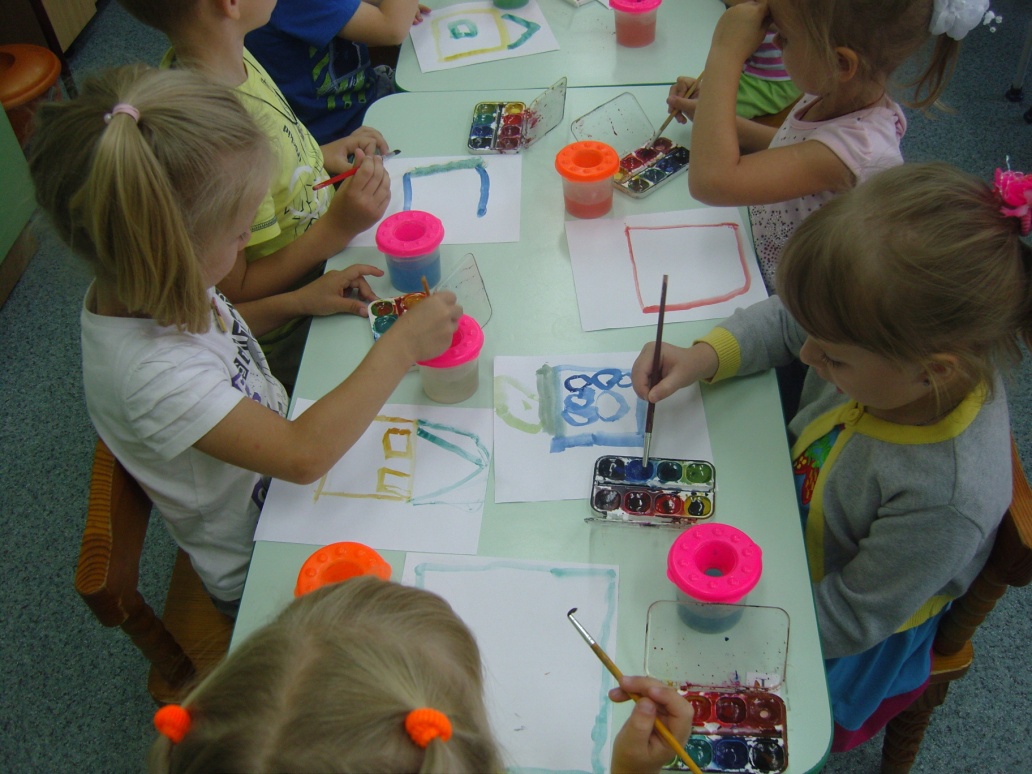 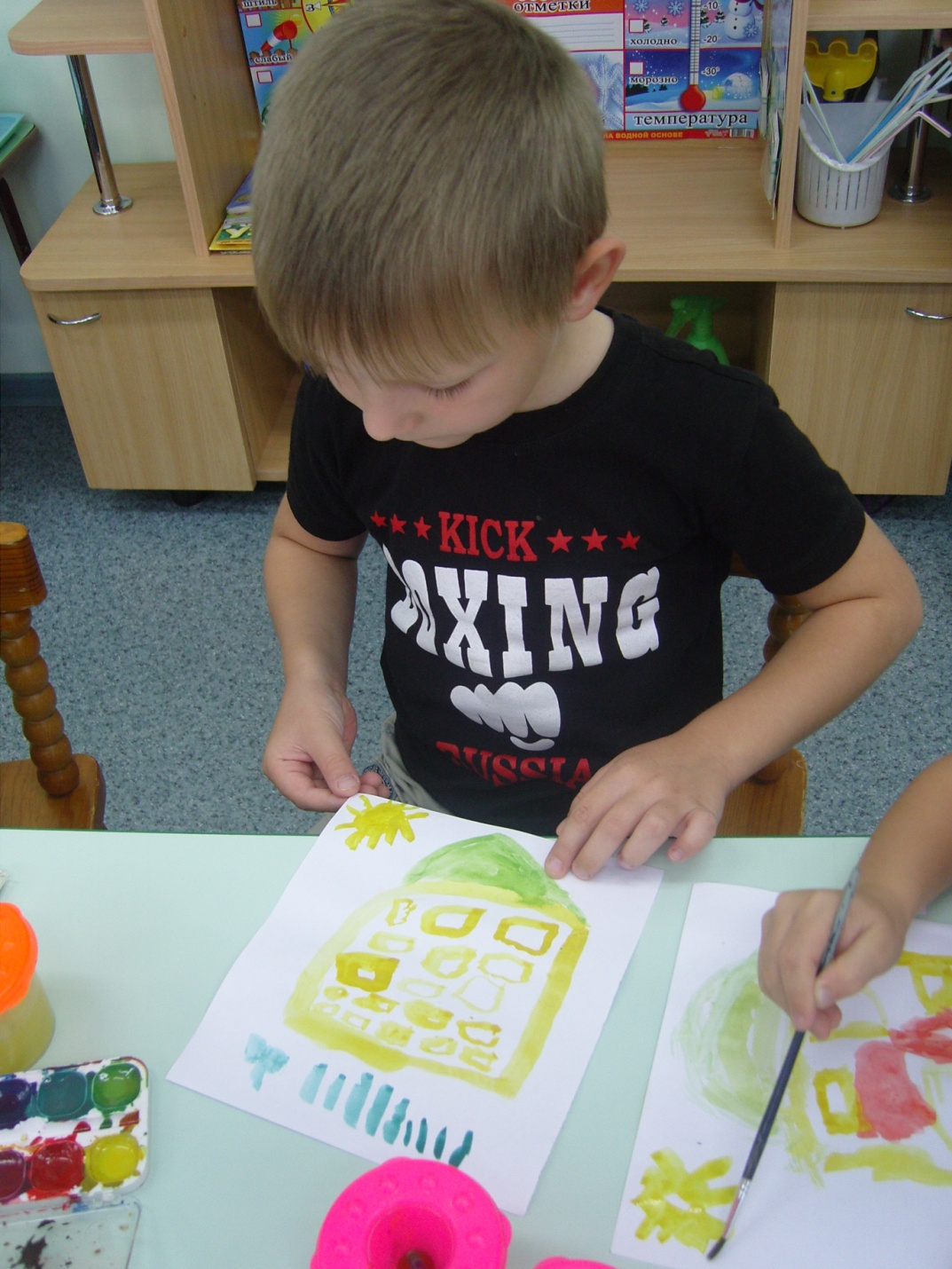 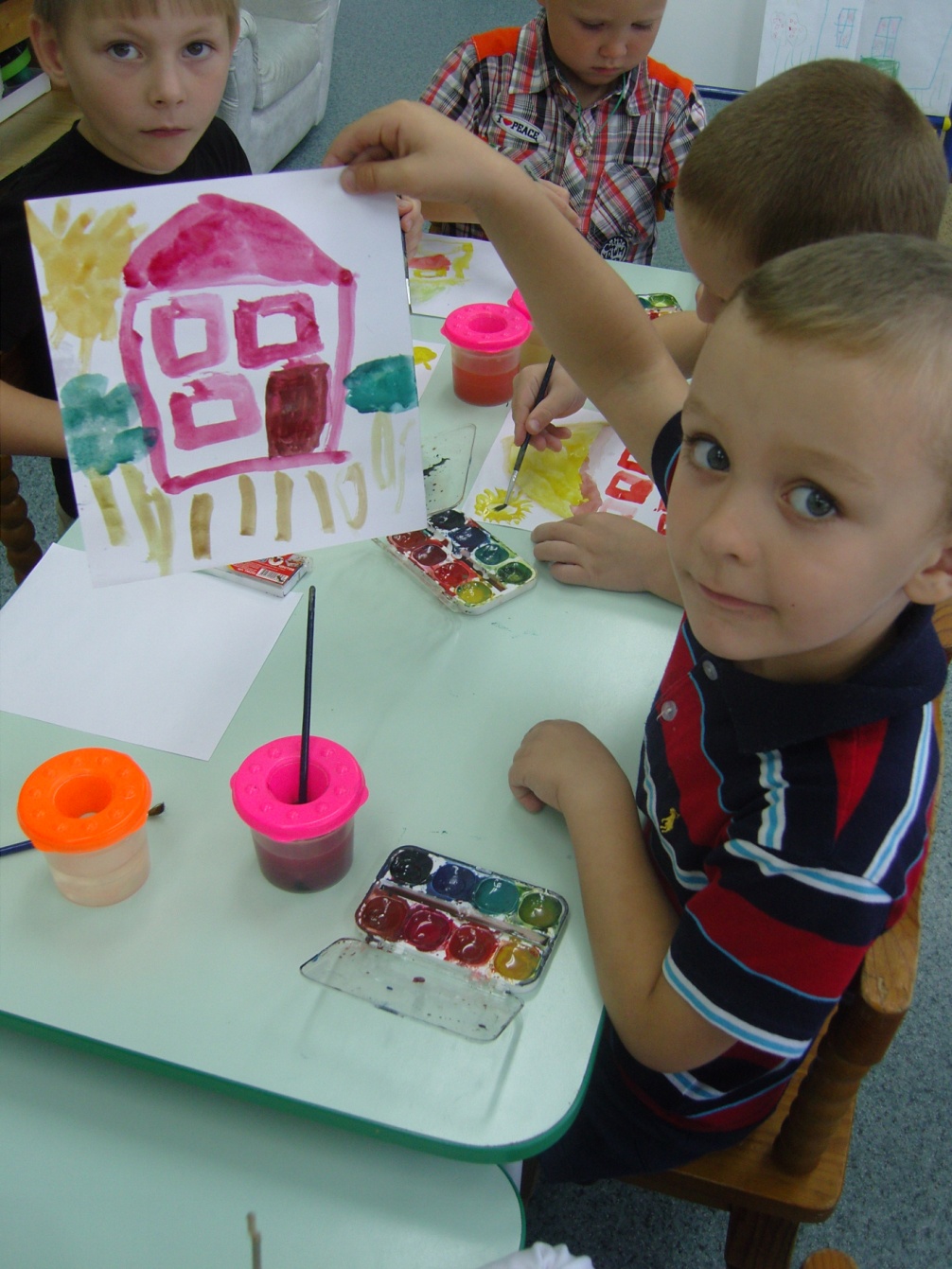 